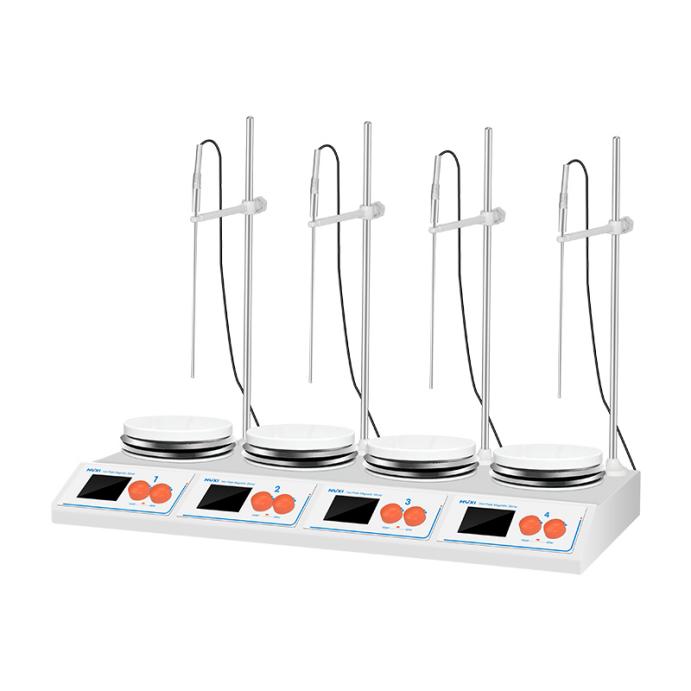 1、产品应用加热型多工位磁力搅拌器外形设计新颖美观、加热快、受热面积大、受热均匀；广泛适用于医疗、石油、化工、环保等领域，是各大中科院校、科研单位、检验检疫、卫生防疫等实验中的好帮手。2、产品特点直流无刷电机，性能稳定，免维护；噪音低，寿命长，低速平稳，高速强劲；＜30°斜面操控面板适合坐位和站位视角；PT100温度传感器，实现±1的温度精度控制；旋转式调节开关按钮，防水设计，安全系数高；每个工位独立控制，可搅拌多达4个工位的不同样品；铝压铸陶瓷涂层加热面耐腐蚀，表面温度最高可达320℃；LCD数显功能，显示加热温度、搅拌速度，方便实验操作；控温采用PID控制算法，自整定功能，具有测量精度高，冲温小；外壳采用金属板冲压成形注塑外壳，耐高温，防腐蚀，且绝缘性能好。技术参数装箱清单型号HMS-4G货号1002025001电源AC220 50/60噪音dB≤27搅拌位数4显示方式LCD显示功能温度、转速控制模式独立操作排列方式单排1*4转速范围rpm50~2000控温范围℃RT+5~160控温精度℃±1加热盘温度℃≤320加热盘直径mm135工位间距mm盘边间距42mm 盘圆心间距175mm标配搅拌子mmA型9*25*4+C型7*25*4+C型8*45*4单工位最大搅拌量L10*4运行时间min0-9999单工位电机功率W10单工位加热功率W350允许环境温度℃5-40允许相对湿度%80仪器尺寸mm713*290*110包装尺寸mm820*395*220仪器净重kg10仪器毛重kg14.5序号名称单位数量1主机台12说明书本13合格证兼保修卡张14电源线根255A保险丝个469*25 A型搅拌子个477*25 C型搅拌子个488*45 C型搅拌子个49不锈钢立杆根410PT100传感器根411传感器支架根4